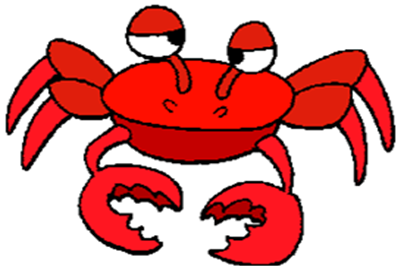 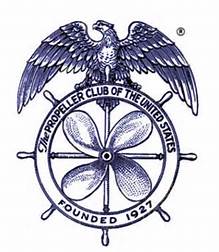 SPONSORSHIP LEVELS AND VALUESDUNGENESS - $800Reserved Table8 Event tickets & 8 Drink tickets2 Bottles of wine (1 each red & white) on tableSignageRecognition at event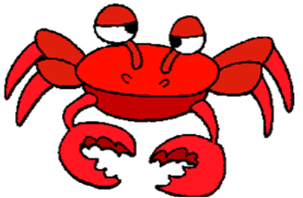 KING - $5004 Event tickets & 8 Drink ticketsSignageRecognition at eventSNOW - $3002 Event tickets & 4 Drink ticketsSignageRecognition at event